PERSONAL AND SOPPPCIAL DEVLOPMENT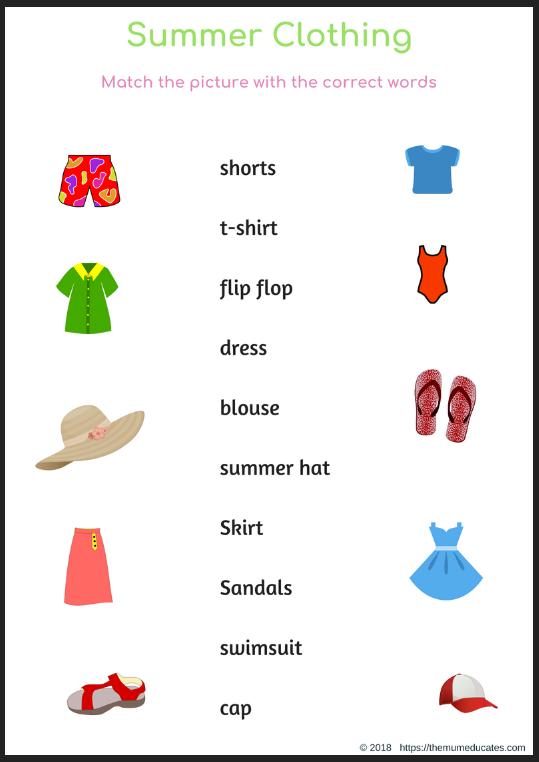 